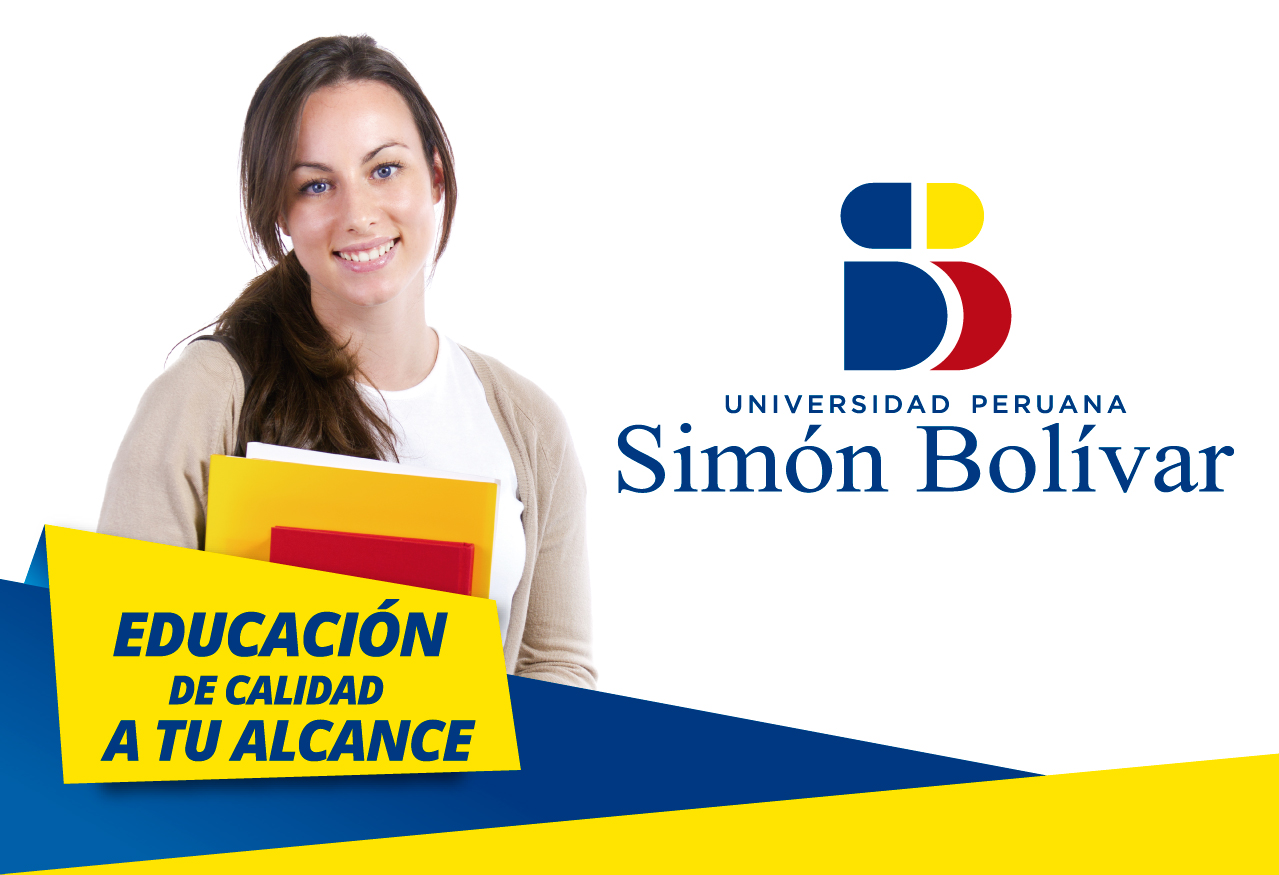 PLANA DOCENTE USB 2017-IIRELACION DE PLANA DOCENTEAPELLIDOS Y NOMBRESHOJA DE VIDACATEGORIA DE DOCENTE1ALVARADO CERRO ARMANDOLicenciado en Relaciones Industriales de la Universidad San Martin de Porres. Ingresa como Docente el 18 de Marzo del 2011Contratado a Tiempo Parcial2ALVITES ROJAS ANGELMagister en Administración de la Educación de la Universidad Inca Garcilaso de la Vega. Ingresa como docente el 11 de Agosto del 2014Contratado a Tiempo Parcial3BAUTISTA LÓPEZ FERNANDOContador Público Egresado de la Universidad Inca Garcilaso de la Vega. Ingresa como docente el  18 de Noviembre del 2012Contratado a Tiempo Parcial4BERNAL HANANEL JOSÉLicenciado en Turismo y Hotelería de la Universidad San Martin de Porres.  Ingresa como docente el  19 de Agosto del 2013Contratado a tiempo completo5BURGOS ENCARNACIÓN LUISMaestro en tributación de la Universidad Nacional Federico Villarreal. Ingresa como docente el 1 de marzo del 2016Contratado a Tiempo Parcial6CÁCERES MEZA JACKMagister en Dirección Estratégica de las comunicaciones de la Universidad Nacional Mayor de San Marcos. Ingresa como docente el 1 de abril del 2014Contratado a Tiempo Parcial7CALDERÓN CASTRO LUISMagister en Marketing y Comercio Internacional de la Universidad de San Martin. Ingresa como docente el 16 de marzo del 2009Contratado a tiempo completo8CALDERÓN CASTRO WILDERDoctor en Educación de la Universidad Inca Garcilaso de la Vega. Ingresa como docente el 3 de Diciembre del 2012Ordinario Principal a Tiempo Completo9CALDERÓN GALVEZ CATHERINEAbogada de la Universidad de San Martin de Porres. Ingresa como docente el 18 de Julio del 2013Ordinario Auxiliar a Tiempo completo10CALDERÓN GALVEZ ALEJANDROMagister en Organización y dirección de Personas de la ESAN. Ingresa como docente el 15 de Diciembre del 2014Contratado a tiempo completo11CANALES TORRES FATIMALicenciada en Turismo y Hotelería de la Universidad José Faustino Sánchez Carrión. Ingresa como docente el 19 de Abril del 2014Contratado a tiempo completo12CASTILLO MONTES JOSEMagister en Investigación de Operaciones y Sistemas de la Universidad Nacional Mayor de San Marcos. Ingresa como docente el 21 de Agosto del 2017Contratado a Tiempo Parcial13CATERIANO LOAYZA JORGE LUISMagister en Administración de la ESAN. Ingresa como docente el 21 de Agosto del 2017Contratado a Tiempo Parcial14CERNA DÍAZ LINODoctor en Economía de la Universidad Inca Garcilaso de la Vega. Ingresa como docente el 1 de Febrero del 2007Ordinario Principal a Tiempo Completo15CORNEJO RAMIREZ ENRIQUEDoctor en Administración de la Universidad Nacional Federico Villarreal.  Ingresa como docente el 1 de Febrero del 2007Ordinario Principal a Tiempo Completo16CHAVEZ LUIS ROGERMaster en dirección y gestión innovadora de los Recursos Humanos de INNOVATION & ENTREPRENEURSHIP BUSSINESS SCHOOL – ESPAÑAIngresa como docente el 28 de Marzo del 2011Contratado a tiempo completo17CHENG RIVADENEIRA AUGUSTOMagister en Administración de la Universidad Pacifico. Ingresa como docente el 28 de Marzo del 2011Contratado a Tiempo Parcial18CHIRE PUENTES MARIOMagister en Administración estratégica de Empresas de la Pontificia Universidad Católica del PerúContratado a Tiempo Parcial19CHOQUE PORRAS ALBAMaestría en Investigación y Gestión del Patrimonio Cultural de la Universidad Nacional Mayor de San Marcos. Ingresa como docente el 14 de Marzo del 2016Contratado a tiempo completo20DALE SALINAS CARROLL DOUGLASDoctor en Sociología del Desarrollo de la Universidad Rene Descartes de Paris. Ingresa como docente el 10 de Mayo del 2010Ordinario Principal a Tiempo Completo21DE LA RIVERA RAMIREZ CARMEN NORKADoctora En Educación Con Mención En Enseñanza Universitaria de laAMERICAN PONTIFICAL CATHOLIC UNIVERSITYIngresa como docente el 23 de Julio del 2012.Contratado a tiempo completo22DIAZ CHAVEZ VICTOR RAULDoctor en Educación de la Universidad de San Martin de Porres. Ingresa como docente del 1 de Marzo del 2017Contratado a tiempo completo23DÍAZ REATEGUI MONICADoctora en educación de la Universidad de San Martin de Porres. Ingresa como docente el 17 de Agosto del 2009Contratado a Tiempo Parcial24ENCINAS GARCÍA LUISTitulado en Contabilidad Pública de la Universidad Nacional Federico Villarreal. Ingresa como docente el 4 de Marzo del 2008Contratado a Tiempo Parcial25ESPINO URIBE PERCYLicenciado en Ciencias de la Comunicación de la Universidad de San Martin de Porres. Ingresa como docente el 10 de Marzo del 2014Contratado a Tiempo Parcial26FAJARDO MAGALLANES CESARDoctor en Administración de la Universidad Inca Garcilaso de la Vega. Ingresa como docente el 21 de Agosto del 2017Contratado a Tiempo Parcial27FERNANDEZ GUTIERREZ DANIELMagister en Administración de Negocios MBA de la Universidad San Ignacio de Loyola. Ingresa como Docente el 14 de Marzo del 2016Contratado a tiempo completo28GARCÍA RIVADENEIRA HUGOTitulado en Contabilidad de la Universidad Nacional Federico Villarreal. Ingresa como docente el 1 de Agosto del 2007Ordinario Auxiliar a Tiempo completo29GONZALES RENGIFO LUISDoctor en Administración de la Educación de la Universidad Cesar Vallejo. Ingresa como docente el 15 Setiembre del 2008Ordinario Asociado a Tiempo completo30GRANDEZ MORENO HUGOLicenciado en Periodismo de la Escuela de Periodismo Jaime Bausate y Mesa. Ingresa como docente el 18 de marzo del 2014Contratado a Tiempo Parcial31HUAPAYA GOMEZ JOSE LUISLicenciado en Educación Secundaria con especialidad en Informática y Computo de la Universidad Inca Garcilaso de la Vega. Ingresa como docente el 17 de Marzo del 2008Contratado a Tiempo Parcial32KOVACS HALAY ISTVAN JANOSDoctor en Educación de la Universidad Peruana Unión. Ingresa como docente el 4 de marzo del 2010.Ordinario Auxiliar a Tiempo parcial33LAMA MARTINEZ MARTINMaestro en Administración de Negocios – Executive MBA de la Universidad San Ignacio de Loyola. Ingresa como docente el 21 de Agosto del 2017Contratado a Tiempo Parcial34LOZANO LEVANO CESARLicenciado en Física de la Universidad Nacional Federico Villarreal. Ingresa como docente el 19 de Febrero del 2012Ordinario Auxiliar a Tiempo parcial35LOZANO MEJIA JAMESLicenciado en Literatura de la Universidad Nacional Federico Villarreal. Ingresa como docente el 4 de marzo del 2014.Contratado a Tiempo Parcial36LOZANO SALAZAR ELIASMaestro en docencia universitaria de la Universidad Privada Norbert Wiener. Ingresa como docente el 21 de Agosto del 2017Contratado a Tiempo Parcial37LLOYD CHAVARRI GUILLERMOLicenciado en administración de la Universidad de Lima. Ingresa como docente el 3 de Junio del 2013Contratado a Tiempo Parcial38MAIZONDO SALDAÑA FERRERDoctor en Educación de la Universidad Nacional Federico Villarreal. Ingresa como docente el 1 de agosto del 2008Contratado a Tiempo Parcial39MARUYAMA OKOMURA RICARDOMaestro en Finanzas y Mercados Financieros de la Universidad inca Garcilaso de la Vega. Ingresa como docente el 22 de marzo del 2010Contratado a tiempo completo40MIRANDA RODRIGUEZ ROSALicenciado en Administración de la Universidad de San Martin de Porres. Ingresa como docente el 6 de mayo del 2013Contratado a Tiempo Parcial41MIRANDA ZEGARRA RENZOLicenciado en Turismo y Hotelería  de la Universidad Inca Garcilaso de la Vega. Ingresa como docente el 14 de marzo del 2014Contratado a Tiempo Parcial42MIYASHIRO MALPARTIDA ERNESTOTítulo de Contador público de la Universidad de San Martin de Porres. Ingresa como docente el 28 de marzo del 2011Contratado a Tiempo Parcial43MORALES CHALCO OSMARTMagister en Ciencias de la Comunicación con mención en Gestión Educacional de la Universidad Nacional Enrique Guzman y Valle. Ingresa como docente el 9 de Octubre del 2007Contratado a Tiempo Parcial44PATIÑO CARDENAS AQUILESMagister en Gestión Publica de la Universidad Privada Cesar Vallejo. Ingresa como docente el 21 de Agosto del 2017Contratado a Tiempo Parcial45PETRLIK AZABACHE IVANMaestro en Ingeniería de Sistemas de la Universidad de San Martin de Porres. Ingresa como docente el 22 de Septiembre del 2009Contratado a Tiempo Parcial46QUIÑONES CASTILLO AGUSTINMagister en Administración de la Universidad de San Martin de Porres. Ingresa como docente el 19 de marzo del 2012Contratado a Tiempo Parcial47REYES CABRERA NEPTALIMagister en Educación de la Universidad Nacional Mayor de San Marcos. Ingresa como docente el 21 de Agosto del 2017Contratado a Tiempo Parcial48RIOS RIOS ALEJANDROContador Público de la Universidad Nacional del Callao. Ingresa como docente el 10 de marzo del 2014Contratado a Tiempo Parcial49RODRIGUEZ CARPIO BERNARDINOLicenciado en Periodismo de la Escuela de periodismo Jaime Bausate y Meza. Ingresa como docente el 13 de Agosto del 2012Contratado a Tiempo Parcial50RUGEL MEDINA MIRTHA NANCYLicenciado en Psicología de la Universidad de San Martin de Porres. Ingresa como docente el 5 de marzo del 2012Contratado a Tiempo Parcial51SALAZAR JAUREGUI RAULMagister en docencia Universitaria de la Universidad Cesar Vallejo. Ingreso como docente el 19 de Agosto del 2013Contratado a Tiempo Parcial52SOTOMAYOR QUISPE EDMURLicenciado en Administración de Empresas de la universidad Andina Nestor Cáceres. Ingresa como docente el 10 de Marzo del 2015Ordinario Auxiliar a Tiempo parcial53TAFUR CHAVEZ LUZ ADAMagister en Administración de la Educación de la Universidad Privada Cesar Vallejo. Ingresa como docente el 21 de Agosto del 2017Contratado a Tiempo Parcial54TORREY MENA MARCOSIngeniero de Sistemas de la Universidad Privada Telesup. Ingresa como docente el 17 de Marzo del 2014Contratado a Tiempo Parcial55VERA CASTILLO JUANIngeniero Metalúrgico de la Universidad Nacional Mayor de San Marcos. Ingresa como docente el 15 de marzo del 2010Contratado a Tiempo Parcial56VILCA BAZAN MARÍAMagister en Administración con mención en Gestión Empresarial de la Universidad Nacional Mayor de San Marcos.Contratado a Tiempo Parcial57VILLARREAL MAGAN CECILIAMagister en Gestión Empresarial de la Universidad Nacional Hermilio Valdizan. Ingresa como docente el 5 de marzo del 2012Contratado a Tiempo Parcial58VILLAVICENCIO RAMIRES ILSEDoctor en Ingeniería de Sistemas de la Universidad Alas Peruanas. Ingresa como docente el 23 de Marzo del 2013Ordinario Auxiliar a Tiempo Completo59VIZCARRA PALOMINO JAIMEMagister en docencia Universitaria e investigación Pedagógica de la Universidad San Pedro. Ingresa como docente el 14 de Marzo del 2009.Contratado a Tiempo Parcial60YAURI LEON ROSSANAMaestro en Ingeniería de Sistemas de la Universidad del Centro. Ingresa como docente el 3 de Abril del 2008Orinario Auxiliar a Tiempo Completo61YAURI CHAHUA IRMALicenciada en Turismo y Hotelería de la Universidad de San Martin de Porres. Ingresa como docente el 3 de Abril del 2008Contratado a Tiempo Parcial62ZERENE ZERENE JORGELicenciado en Sociología de la Universidad Inca Garcilaso de la Vega. Ingresa como docente el 1 de Abril del 2013Contratado a Tiempo Parcial